Schmutz 5.Mai 2014 Küttigen 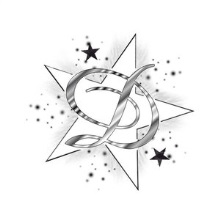 Eiche QuercusDie Eiche gehört zu dem Buchengewächse. Sie galt bei vielen Völkern wegen des wuchtigen Aussehen, höhe bis 50 m und des hohen Alters bis 1000Jahre als heilig.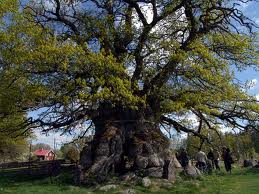  Ihre Rinde wurde bereits im ersten Jahrhundert n. Ch. Von dem griechischen Arzt Dioskurides gegen Blutspeien und Koliken empfohlen. Unter eichen wurden Rechte gesprochen, in Eichenlauben hielt man Siegesfeiern ab. Bei den Germanen wurden tapfere Soldaten mit Eichenlaub ausgezeichnet.Das Eichenholz wird wegen seiner Beständigkeit geliebt. Die Eichel wurde in der Not als Tierfutter gebraucht. Auch gemahlen wurde dies in Kriegszeiten als Kaffeeersatz genutzt.Die Heilkraft ist vielerorts nicht bekannt. Umschläge und Bäder aus der Rinde bei Unreiner Haut beschleunigen die Heilung von älteren Wunden. Gurgeln mit Eichenblätterwein empfehle ich bei Halsentzündungen.InfoEs gibt Sommer und Wintereichen wo viele nicht wissen wie bei der Linde.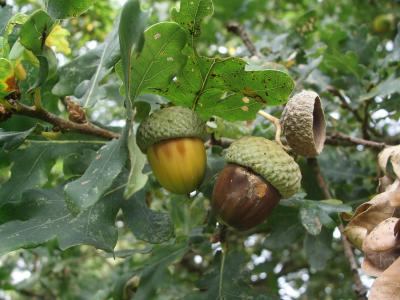 WirkstoffeGerbstoffeGallussäureQuercusStärkeZitronensäureBitterstoffeHarzSammelzeitBlätter im JuniEichel im HerbstRinde im Frühjahr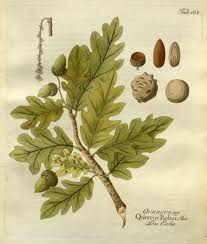 EigenschaftAntiseptischSchleimlösendFiebersenkendVerdauungsförderndBlutstillendAntibakteriellAnwendungUmschlägeUnreiner HautHalsschmerzenDurchfallFusspilzeEkzemeFurunkelZahnfleischblutenBlutzuckersenkendKrampfandernFussschweiss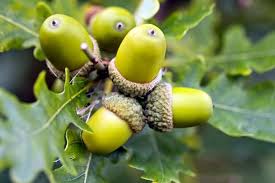 BäderFussschweissFrostbeulenHämorrhoidenWundenGurgeln mit Eichenblätterwein Angina ZahnfleischentzündungenZahnfleischblutenTeeEicheln oder TinkturDurchfall DarmkatarrhMagenschleimhautentzündung1-2TL Eichelpulver oder Blattpulver1 Tasse kochendes Wasser 10 Minuten Aufkochen und ziehen lassen. 2 Tassen täglich nehmen bei Durchfall.Spülung2 El fein gehackte Rinde½ l Wasser15 Min kochenSieben und mehrmals täglich damit Gurgeln.Bäder1 kg Rinde2,5 l WasserAlles zusammen aufkochen und nach ziehen von 30 min sieben.Davon 5 dl. In Bade Wasser geben und 2-3 Wöchentlich damit Baden.VorsichtNicht in Eisernen Gefässen zubereiten!! Als Gegengift bei  Vergiftungen ist die Eichel nicht geeignet!!Rezept Familie Gauch1/ 4 Handvoll vonEicheBirkenblätterBuchenLindeWeissdorn1/2  Handvoll vonGänseblümchenblätter LabkrautRotklee300gr weisse Spargel300gr grüne Spargel200gr Karotten150gr Kohlrabi2 EL Essig2 EL Zitronensaft8 EL Öl2 TL SenfSalzPfefferZucker 2 EiAlle Gemüse rüsten und 10-15 Min Garen.Für die Sauce etwas Kochwasser nehmen bevor man Gemüse ab siebt. Wasser mit Essig und Zitronensaft vermischen und Salz begeben und nun langsam das Öl einarbeitet bis es schön Cremig ist. Mit Senf, Salz, Pfeffer und etwas Zucker abschmecken.Alle Blätter waschen und Abtropfen lassen. Nun alle  vierteln und in Sause geben und auf Teller anrichten. Nun darauf das Gemüse anrichten.Wer Lust hat kann noch etwas Zwiebel und Knoblauch beigeben. Interessiert mich wie es Euch Schmeckt.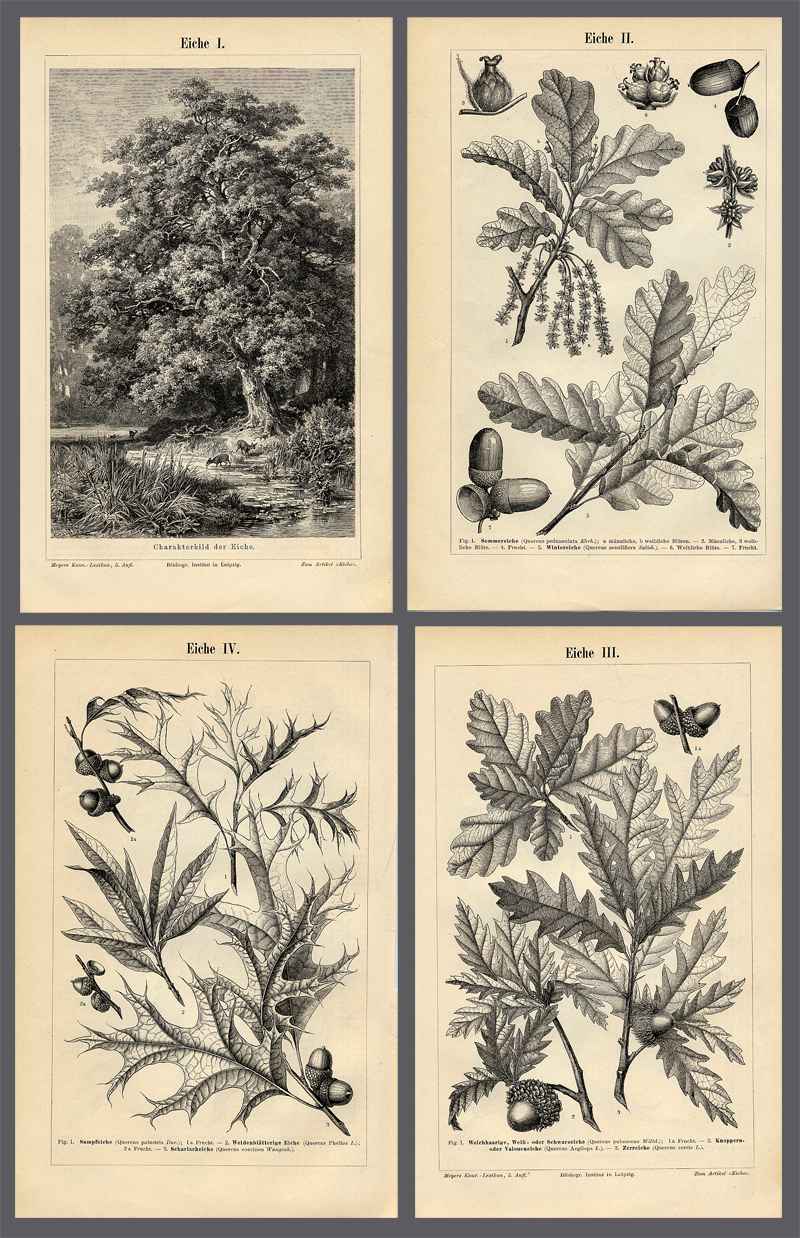 